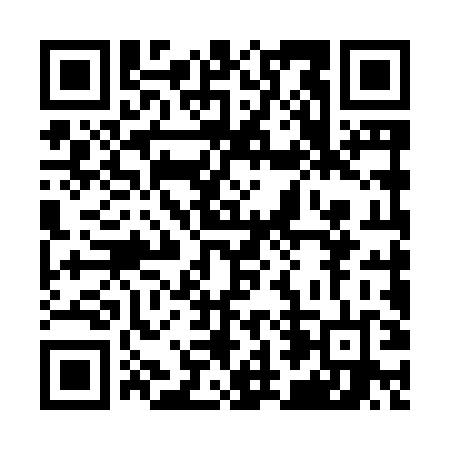 Ramadan times for Dymek, PolandMon 11 Mar 2024 - Wed 10 Apr 2024High Latitude Method: Angle Based RulePrayer Calculation Method: Muslim World LeagueAsar Calculation Method: HanafiPrayer times provided by https://www.salahtimes.comDateDayFajrSuhurSunriseDhuhrAsrIftarMaghribIsha11Mon4:164:166:0711:553:485:445:447:2812Tue4:144:146:0511:553:505:455:457:3013Wed4:114:116:0311:543:515:475:477:3214Thu4:094:096:0111:543:525:495:497:3415Fri4:064:065:5811:543:545:505:507:3616Sat4:044:045:5611:543:555:525:527:3817Sun4:014:015:5411:533:575:545:547:3918Mon3:593:595:5211:533:585:555:557:4119Tue3:563:565:4911:533:595:575:577:4320Wed3:543:545:4711:524:015:595:597:4521Thu3:513:515:4511:524:026:006:007:4722Fri3:493:495:4211:524:036:026:027:4923Sat3:463:465:4011:514:056:046:047:5124Sun3:433:435:3811:514:066:056:057:5325Mon3:413:415:3611:514:076:076:077:5526Tue3:383:385:3311:514:086:096:097:5727Wed3:353:355:3111:504:106:106:107:5928Thu3:333:335:2911:504:116:126:128:0129Fri3:303:305:2711:504:126:146:148:0330Sat3:273:275:2411:494:136:156:158:0531Sun4:244:246:2212:495:157:177:179:081Mon4:224:226:2012:495:167:197:199:102Tue4:194:196:1812:485:177:207:209:123Wed4:164:166:1512:485:187:227:229:144Thu4:134:136:1312:485:207:247:249:165Fri4:104:106:1112:485:217:257:259:196Sat4:074:076:0912:475:227:277:279:217Sun4:044:046:0612:475:237:297:299:238Mon4:024:026:0412:475:247:307:309:259Tue3:593:596:0212:475:257:327:329:2810Wed3:563:566:0012:465:277:347:349:30